Universidad Veracruzana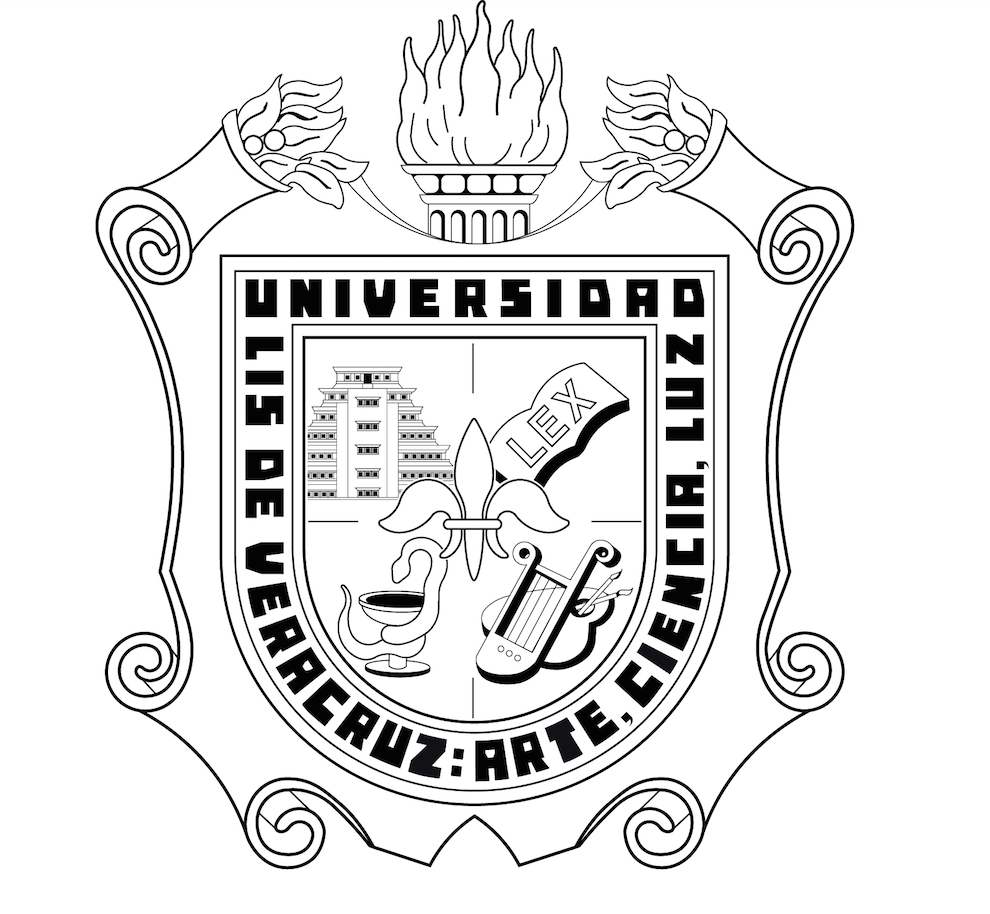 TÉCNICO, TÉCNICO SUPERIOR UNIVERSITARIO LICENCIATURAXXXXXXXPlan de estudios 20XXÍndice1. Datos generales.2. Fundamentación.Introducción.	2.1. Análisis de las necesidades sociales.2.1.1. Contexto internacional2.1.2. Contexto nacional2.1.3. Contexto regional2.2. Análisis de los fundamentos disciplinares.2.2.1. Evolución de la(s) disciplina(s) central(es)2.2.1.1. Trayectoria2.2.1.2. Prospectiva2.2.2. Enfoques teórico-metodológicos.2.2.3.  Relaciones disciplinares 2.2.3.1. Relaciones multidisciplinarias2.2.3.2. Relaciones interdisciplinarias2.3. Análisis del campo profesional2.3.1. Ámbitos decadentes2.3.2. Ámbitos dominantes2.3.3. Ámbitos emergentes2.4. Análisis de las opciones profesionales afines2.4.1. Contexto internacional2.4.2. Contexto nacional2.4.3. Contexto regional2.5. Análisis de los lineamientos	2.5.1. Bases	2.5.2. Obstáculos	2.5.3. Recomendaciones2.6. Análisis del programa educativo2.6.1. Antecedentes del programa educativo2.6.1.1. Planes de estudios anteriores2.6.1.2. Plan de estudios vigente2.6.2. Características de los estudiantes	2.6.2.1. Socioeconómicas2.6.2.2. Personales2.6.2.3. Escolares2.6.2.4. Índice de reprobación2.6.2.5. Índice de deserción2.6.2.6. Eficiencia terminal2.6.2.7. Relación ingreso-titulados2.6.2.8. Relación ingreso-egreso2.6.2.9. Tiempo promedio de egreso/titulación2.6.3. Características del personal académico2.6.3.1. Perfil disciplinario2.6.3.2. Perfil docente2.6.3.3. Tipo de contratación2.6.3.4. Categoría2.6.3.5. Rangos de antigüedad y edad2.6.3.6. Proporción docente/alumno2.6.4. Características de la organización académico-administrativa2.6.4.1. Organigrama2.6.4.2. Funciones2.6.5. Características de la infraestructura, el mobiliario, el equipo y los materiales 2.6.5.1. Existencia2.6.5.2. Cantidades2.6.5.3. Condiciones2.6.5.4. Relación con los docentes y los estudiantesConclusión.	Fuentes de información.3. Proyecto curricular: Licenciatura XXXXXXXX. 	Introducción.               3.1. Ideario 	   3.2. Misión 	3.3. Visión (por programa educativo)3.4. Objetivos3.4.1. Objetivo general3.4.2. Objetivos específicos3.5. Perfiles	3.5.1. Perfil de ingreso	3.5.2. Perfil de egreso3.6. Estructura y Organización del plan de estudios3.6.1. Estructura curricular del plan de estudios3.6.1.1. Justificación3.6.1.2. Catálogo de experiencias educativas3.6.1.3. Mapa curricular promedio, Mapa curricular mínimo, Mapa curricular máximo.3.6.2. Organización del plan de estudios3.6.2.1. Descripción detallada de la Estructura curricular3.6.2.2.Estrategias de  operación del Plan de estudios (AF, Ejes, Tronco común, ambientes de aprendizaje y optativas por sede, así como las opciones de titulación, armonizada con cada una de las sedes).Programas de experiencias educativas4. Proyecto de formación docente.5. Proyecto de seguimiento y evaluación.6. Referencias.Anexos.1. Listado de necesidades sociales.2. Listado de saberes fundamentales.3. Estudio para el análisis del campo profesional.4. Listado de ámbitos y escalas.5. Tablas para el análisis de programas educativos afines.6. Listado de elementos de vanguardia extraídos del análisis de las opciones profesionales afines.7. Tablas para el análisis de los lineamientos.8. Tablas para el análisis del programa educativo.9. Listado de problemas y problemáticas sociales.10. Listado de competencias definidas.11. Tablas de problemáticas, competencias, ámbitos, escalas y funciones clave.12. Matriz general.13. Tablas de funciones clave y saberes.14. Tablas de saberes y experiencias educativas.15. Tablas de experiencias educativas, síntesis de contenidos, modalidad, horas teóricas, horas prácticas, y créditos.16. Tablas de experiencias educativas y competencias.Datos generalesDatos generalesInstituciónUniversidad VeracruzanaÁrea AcadémicaÁrea Académica xxxxEntidad de adscripciónFacultad de xxxxxModalidad educativaxxxxxxxAño del plan de estudiosxxxxTítulo / Grado Licenciado en xxxxxxxTotal de créditosxxx